Medical Information FormIt is very important for the safety and well-being of your child that our staff are aware of any medical condition(s) that they may have.  Occasionally we will take pictures and videos of young people taking part in our activities in order to promote the programme to a wider audience. I, the undersigned, hereby authorise the Bahu Trust to photograph/video my child, , and/or make electronic sound recordings. I authorise the use of any such photographical or electronic reproductions of this for any purposes specifically related to this programme.Yes □		No □We thank you for your co-operation and support in this matterPlease return completed Application Forms to:Bahu Trust Office, 19 Ombersley Road, Birmingham, B12 8UR.Alternatively email: info@bahutrust.org or call 0121 440 4096.Applicant InformationApplicant InformationApplicant InformationApplicant InformationStudents Name: Students Name: Students Name: Students Name: Fathers or Mothers Name: Fathers or Mothers Name: Fathers or Mothers Name: D.O.B: Current Address:Current Address:Current Address:Current Address:City:City:Post Code: Post Code: Student Gender: Home Number: Mobile Number: Mobile Number: Parent/Guardian contact email Address:Parent/Guardian contact email Address:Parent/Guardian contact email Address:Parent/Guardian contact email Address:SignaturesSignaturesSignaturesSignaturesI _____________________________________ (Parent/Guardian) of_______________________________________confirmthat all the information above is correct and to the best of my knowledge.I _____________________________________ (Parent/Guardian) of_______________________________________confirmthat all the information above is correct and to the best of my knowledge.I _____________________________________ (Parent/Guardian) of_______________________________________confirmthat all the information above is correct and to the best of my knowledge.I _____________________________________ (Parent/Guardian) of_______________________________________confirmthat all the information above is correct and to the best of my knowledge.Name:Name:Name:Date:Signature: Signature: Signature: Signature: gp details gp details gp details gp details gp details gp details gp details gp details gp details gp details gp details Name of GP:Name of GP:Name of GP:Name of GP:Name of GP:Surgery Name: Surgery Name: Surgery Name: Surgery Name: Surgery Name: Surgery Name: GP Surgery Address: GP Surgery Address: GP Surgery Address: GP Surgery Address: GP Surgery Address: GP Surgery Address: GP Surgery Address: GP Surgery Address: GP Surgery Address: GP Surgery Address: GP Surgery Address: Postcode: Postcode: Postcode: Postcode: Postcode: Tel No:Tel No:Tel No:Tel No:Tel No:Tel No:DOES YOUR CHILD HAVE ANY OF THE FOLLOWING MEDICAL CONDITIONS (pLEASE TICK)DOES YOUR CHILD HAVE ANY OF THE FOLLOWING MEDICAL CONDITIONS (pLEASE TICK)DOES YOUR CHILD HAVE ANY OF THE FOLLOWING MEDICAL CONDITIONS (pLEASE TICK)DOES YOUR CHILD HAVE ANY OF THE FOLLOWING MEDICAL CONDITIONS (pLEASE TICK)DOES YOUR CHILD HAVE ANY OF THE FOLLOWING MEDICAL CONDITIONS (pLEASE TICK)DOES YOUR CHILD HAVE ANY OF THE FOLLOWING MEDICAL CONDITIONS (pLEASE TICK)DOES YOUR CHILD HAVE ANY OF THE FOLLOWING MEDICAL CONDITIONS (pLEASE TICK)DOES YOUR CHILD HAVE ANY OF THE FOLLOWING MEDICAL CONDITIONS (pLEASE TICK)DOES YOUR CHILD HAVE ANY OF THE FOLLOWING MEDICAL CONDITIONS (pLEASE TICK)DOES YOUR CHILD HAVE ANY OF THE FOLLOWING MEDICAL CONDITIONS (pLEASE TICK)DOES YOUR CHILD HAVE ANY OF THE FOLLOWING MEDICAL CONDITIONS (pLEASE TICK)DiabetesHay feverFits/EpilepsyFits/EpilepsyEczemaHeadaches/MigrainesFaintingBladder ProblemsWear glasses/contactsWear glasses/contactsAsthmaAllergiesAny Special NeedsIf your child is taking any regular medication please give (name, dose, frequency).Are/Is there any other medical condition(s) that is not listed above, which you feel the Bahu Trust should be aware of in order to help facilitate the best care of the participant. Please mention this hereIf your child is taking any regular medication please give (name, dose, frequency).Are/Is there any other medical condition(s) that is not listed above, which you feel the Bahu Trust should be aware of in order to help facilitate the best care of the participant. Please mention this hereIf your child is taking any regular medication please give (name, dose, frequency).Are/Is there any other medical condition(s) that is not listed above, which you feel the Bahu Trust should be aware of in order to help facilitate the best care of the participant. Please mention this hereIf your child is taking any regular medication please give (name, dose, frequency).Are/Is there any other medical condition(s) that is not listed above, which you feel the Bahu Trust should be aware of in order to help facilitate the best care of the participant. Please mention this hereIf your child is taking any regular medication please give (name, dose, frequency).Are/Is there any other medical condition(s) that is not listed above, which you feel the Bahu Trust should be aware of in order to help facilitate the best care of the participant. Please mention this hereIf your child is taking any regular medication please give (name, dose, frequency).Are/Is there any other medical condition(s) that is not listed above, which you feel the Bahu Trust should be aware of in order to help facilitate the best care of the participant. Please mention this hereIf your child is taking any regular medication please give (name, dose, frequency).Are/Is there any other medical condition(s) that is not listed above, which you feel the Bahu Trust should be aware of in order to help facilitate the best care of the participant. Please mention this hereIf your child is taking any regular medication please give (name, dose, frequency).Are/Is there any other medical condition(s) that is not listed above, which you feel the Bahu Trust should be aware of in order to help facilitate the best care of the participant. Please mention this hereIf your child is taking any regular medication please give (name, dose, frequency).Are/Is there any other medical condition(s) that is not listed above, which you feel the Bahu Trust should be aware of in order to help facilitate the best care of the participant. Please mention this hereIf your child is taking any regular medication please give (name, dose, frequency).Are/Is there any other medical condition(s) that is not listed above, which you feel the Bahu Trust should be aware of in order to help facilitate the best care of the participant. Please mention this hereIf your child is taking any regular medication please give (name, dose, frequency).Are/Is there any other medical condition(s) that is not listed above, which you feel the Bahu Trust should be aware of in order to help facilitate the best care of the participant. Please mention this hereEMERGENCY CONTACT 1 EMERGENCY CONTACT 1 EMERGENCY CONTACT 1 EMERGENCY CONTACT 1 Forename:Forename:Surname: Surname: Address:Address:Address:Address:Postcode: Contact No:Contact No:Mobile No:Email: Email: Email: Relationship to applicant:EMERGENCY CONTACT 2EMERGENCY CONTACT 2EMERGENCY CONTACT 2EMERGENCY CONTACT 2Forename:Forename:Surname: Surname: Address:Address:Address:Address:Postcode: Contact No:Contact No:Mobile No:Email: Email: Email: Relationship to applicant:FOR OFFICE USE ONLYFOR OFFICE USE ONLYFOR OFFICE USE ONLYAdmission Number: Admission Number: Accept/Reject: Remarks: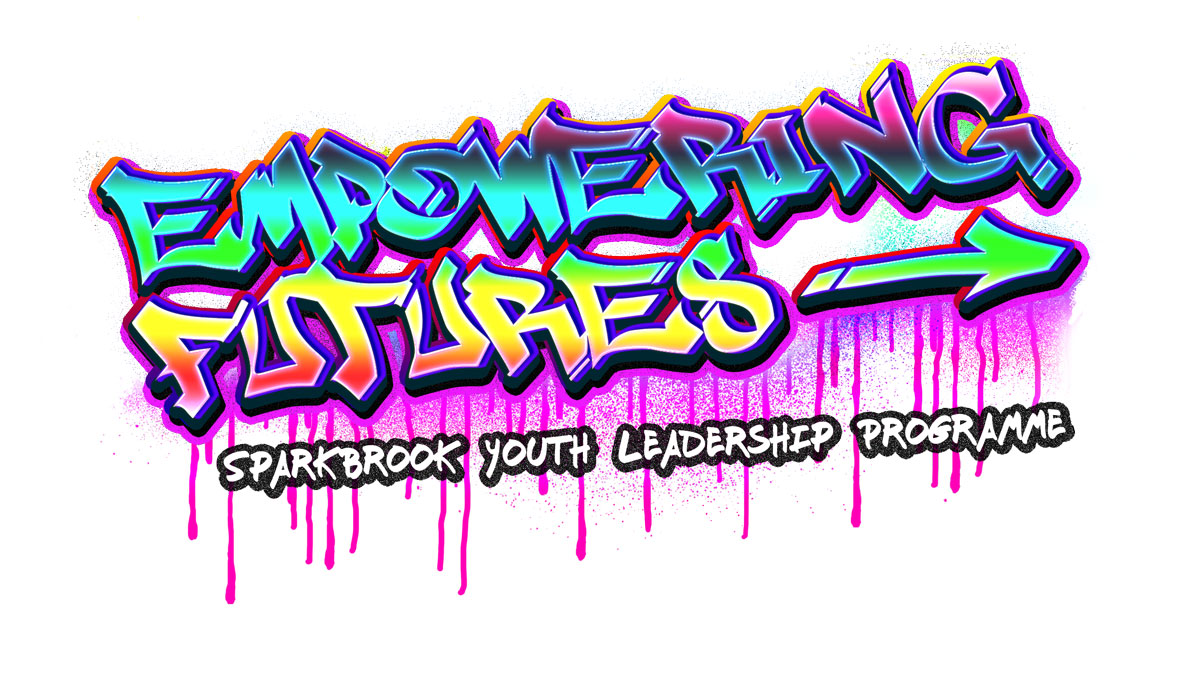 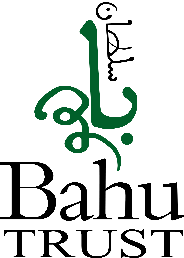 